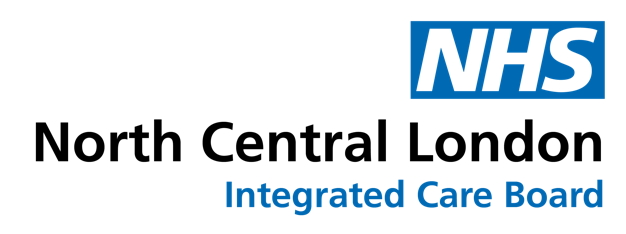 SUBMIT A SERVICE FORMTo add a service page to the NCL GP Website, please complete the form below with as much detail as possible and send to nclicb.gp.website@nhs.netSERVICE NAMESUMMARY OF SERVICEELIGIBILITY CRITERIASERVICE FEEDBACK CONTACT DETAILSThis section is for GPs to contact the service for queries or to give feedback.SERVICE PROVIDERSERVICE COMMISSIONERLOGOSLOCATION OF THE SERVICE/ANY CLINICS ETCEXTERNAL LINKS: YOUR SERVICE WEBSITE/OTHER ONLINE RESOURCESDOWNLOAD FILESHOW TO REFERREFERRAL FORMWHAT EXISTING SERVICES ON THE GP WEBSITE IS THIS SERVICE RELEVANT TO?WHO IS THE DESIGNATED REVIEWER FOR THIS CONTENT?WHAT TOPICS ON THE GP WEBSITE IS THIS SERVICE RELEVANT TO?SEARCH TERMS (KEYWORDS)WHICH NCL BOROUGH/S CAN USE THIS SERVICE?WHAT CLINICAL PATHWAY(S) ON THE GP WEBSITE ARE RELEVANT TO THIS SERVICEARE THERE ANY RELEVANT LOCALLY-COMMISSIONED SERVICESCONTACT DETAILS FOR QUERIES FROM WEB TEAMPlease fill inPlease keep this succinct as a GP needs to get the gist of the service at a glance. Inclusion: Please fill in: this can be a simple inclusion such as ‘resident of Camden’Exclusion: Optional to fill inName: Telephone: Email: Please fill inPlease fill inPlease send us a service provider and/or commissioner logo if you have them. Please ensure your files are.jpg, .png or .gif and are no larger than 10mb each. Email your files with this form to nclicb.gp.website@nhs.netPlease fill in If this service has a website, please provide the URLAlso provide URLs for other useful resourcesPlease fill in (ie: patient leaflet, GP leaflet) Please send URL link to leaflets held on your organisation’s website, if this is not possible, please attach PDF copies when you email this form. Who can refer? GPs/other health professionals (who exactly?) Provide a summary of exactly how to refer a patient to this service, ie: EMIS/e-RS with /email/telephone etc. If patients can self-refer, state exactly how they can do so. Include any forms or links for online forms. Email your files with this form to gp.website@nhs.netPlease give your form a meaningful name. (Please keep us updated if the form changes in future). See a list of existing services: https://gps.northcentrallondon.icb.nhs.uk/servicesThis is a person(s) who will be asked to review the service page annually and who would be responsible for notifying the web team of any changes that may occur within that 12-month period. Please provide name, role and email address. PLEASE TAKE A LOOK AT THE LIST AND COMPLETE THIS SECTION (IT HELPS WITH INDEXING THE SERVICE PAGE)See a list of existing topics: 
https://gps.northcentrallondon.icb.nhs.uk/topics THIS IS IMPORTANT What keywords would GPs type to find this service 
(This will help us to ensure that your page appears when GPs are using the search function on the website)Please fill in (ie: Barnet, Camden, Enfield, Haringey, Islington?)See a list of existing pathways (or attach a new pathway to the email for us to add): 
https://gps.northcentrallondon.icb.nhs.uk/pathwaysSee a list of existing LCS: https://gps.northcentrallondon.icb.nhs.uk/enhanced-servicesPlease include your name, email address, telephone number and your role. 